(Client’s Name)Your Address(State, ZIP Code)DateDear (Attorney’s Name)(Address line)Thank you for being my advocate through the difficult dispute and being my representation. I am specially thankful to you for showing foresight and helping me submit the papers in advance. Your knowledge has come at very pertinent time because I had difficulty exploring the legalities of the trust. Your deep understanding of the estate law has saved a lot of money for my family.Thank you for providing a passionate voice during this long trial. At one point of time, I had given up only to be rescued by you. I cannot imagine going through all the hassle of managing the estate without your deft assistance. I greatly appreciate you taking time to go through the piles of documents and explaining them to me in layman’s terms. The case had so many complexities and without your expertise I would have found myself rudderless. I look forward for your continued guidance and cooperation in managing the estate. Hope we will get through the ordeal and live to laugh about it some day. I would not hesitate to recommend your services to anyone looking for an estate lawyer. Sincerely(Your Name)(Sender’s Title)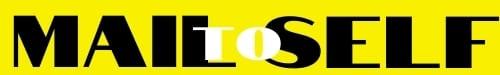 